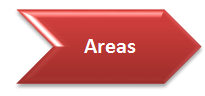 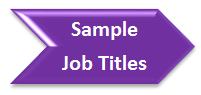 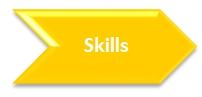 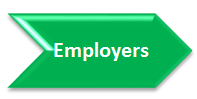 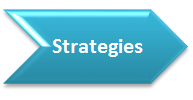 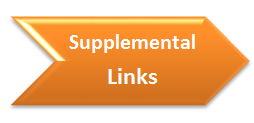 MedicineDoctor, Nurse, and all other clinical titlesSpecific to Narrative Medicine: Listening medically – identifying the signs, symptoms, and identifying the signs, symptoms, and information to make the differential diagnosis  Listening narratively – hearing the patient’s “history of present illness” as a story • Public healthcare departments• Non-profit organizations• Business work sites• Colleges and universities• Hospitals and clinics• Healthcare facilities such as nursing homesPharma, medical device companies, etc.Insurance companieshttps://www.noodle.com/articles/why-narrative-medicine-may-be-the-discipline-to-watch-in-2015http://www.documentingmedicine.com/wp-content/uploads/2011/10/Getting-Narratives-published.pdfhttps://www.facebook.com/Intima-A-Journal-of-Narrative-Medicine-170821373083114/http://www.truth-out.org/news/item/23398-narrative-medicine-isnt-the-same-old-storyhttp://jama.jamanetwork.com/article.aspx?articleid=194300https://www.noodle.com/articles/why-narrative-medicine-may-be-the-discipline-to-watch-in-2015http://www.documentingmedicine.com/wp-content/uploads/2011/10/Getting-Narratives-published.pdfhttps://www.facebook.com/Intima-A-Journal-of-Narrative-Medicine-170821373083114/http://www.truth-out.org/news/item/23398-narrative-medicine-isnt-the-same-old-storyhttp://jama.jamanetwork.com/article.aspx?articleid=194300Counseling/Social WorkCounseling/Therapy:Behavior Analyst, Behavior Support Specialist (BSS), Case Manager, Clinician, Correctional Counselor, Counselor, Mental Health Counselor, Mental Health Specialist, Mental Health Therapist, Therapist, Crisis Counselor, Sexual Assault CounselorsHealthcare Social Worker:	Clinical Social Worker, Dialysis Social Worker, Director of Social Work, Hospice Social Worker, Medical Social Worker, Nephrology Social Worker, Oncology Social Worker, Renal Social Worker, Social Work Case Manager, Social WorkerCounseling/Therapy:http://www.onetonline.org/link/summary/21-1014.00 Healthcare Social Worker:http://www.onetonline.org/link/summary/21-1022.00 All Other Social Workers:http://www.onetonline.org/find/result?s=social+worker http://www.bls.gov/ooh/community-and-social-service/social-workers.htm Individual and Family ServicesOutpatient Care CentersResidential Intellectual and Developmental Disability, Mental Health, and Substance Abuse FacilitiesLocal Government (OES Designation)Offices of Other Health PractitionersGeneral Medical and Surgical HospitalsAmbulatory Care CentersEducational and licensing requirements vary by state; please check with the regulatory agency in charge of licensing mental health professionals.Strategies for Social Workers:http://careers.socialworkers.org/explore/ Position Overview:http://careersinpsychology.org/starting-a-career-in-counseling/ Counseling/Therapy:http://www.bls.gov/oes/current/oes211014.htm http://www.bls.gov/oes/current/oes193031.htm Social Worker:http://www.onetonline.org/find/result?s=social+worker http://www.bls.gov/oes/current/oes211029.htm Associations:http://www.arttherapy.org/ http://www.counseling.org/ http://www.amhca.org/ http://www.nbcc.org/ https://www.counseling.org/ https://www.socialworkers.org/nasw/default.asp http://www.socialworkers.org/swportal/swo1/ Health EducationHealth Educators:Certified Diabetes Educator, Child Development Specialist, Clinical Instructor, Clinical Nurse Educator, Community Health Consultant, Community Health Education Coordinator, Education Coordinator, Health Educator, Health Promotion Specialist, Public Health EducatorCommunity Health Workers:Apprise Counselor, Assistant Director of Nutrition and Wellness Programs, Chief Program Officer, Community Health Outreach Worker, Community Health Program Coordinator, Community Health Program Representative (Community Health Program Rep), Community Health Promoter, Community Health Worker (CHW), Community Nutrition Educator, HIV CTS Specialist (Human Immunodeficiency Virus Counseling and Testing Services Specialist)Health Educators:http://www.onetonline.org/link/summary/21-1091.00 Community Health Workers:http://www.onetonline.org/link/summary/21-1094.00 • Public healthcare departments• Non-profit organizations• Business work sites• Colleges and universities• Hospitals and clinics• Healthcare facilities such as nursing homesTo become a health educator, you typically need a bachelor’s degree in an area such as health education, health promotion, or a related field, as these areas will provide with the best preparation for this career.Other applicable areas of study may be biology, education, nursing, nutrition, exercise science, kinesiology and communications. All of these provide skills, knowledge and competencies that can be applied to a career as a health educator.Some employers may require prospective health educators to hold a master’s degree in health education, health promotion or a similar area.Position Overview:http://www.academicinvest.com/science-careers/biology-careers/how-to-become-a-health-educator http://www.bls.gov/ooh/community-and-social-service/health-educators.htm WriterWriter/Author:Author, Book Reviewer, Creative Writer, Documentary Script Writer, Freelance Journalist, Freelance Writer, Librettist, Lyricist, Novelist, SongwriterGrant Writer (see Government/Public Policy/Non-Profit)Technical Writer:Documentation Designer, Documentation Specialist, Engineering Writer, Expert Medical Writer, Information Developer, Narrative Writer, Requirements Analyst, Senior Technical Writer, Technical Communicator, Technical WriterWriter/Author:http://www.onetonline.org/link/summary/27-3043.05 Technical Writer:http://www.onetonline.org/link/summary/27-3042.00 Various; depends on the type of writingPlease refer to the section on Media and Public RelationsJob Overview:Writers/Authors:http://www.bls.gov/ooh/media-and-communication/writers-and-authors.htmTechnical Writers:http://www.bls.gov/ooh/media-and-communication/technical-writers.htm ArtistPlease visit the O*NET site for Artistic Occupations:http://www.onetonline.org/explore/interests/Artistic/ Various; depends on the medium chosenVarious; depends on the medium chosenHow to establish yourself as an artist (Forbes Magazine):http://www.forbes.com/sites/dailymuse/2013/06/18/the-undercover-artist-how-to-try-out-a-creative-career-path/#747496e71b6d Job Overview:http://www.bls.gov/ooh/arts-and-design/home.htm Healthcare ConsultingConsulting titles vary based on the size of the consulting firm and their position structures. In addition to Management Consultant, the following titles are also commonly used:Consultant (Various Levels)Associate (Various LevelsAdministrative Analyst, Business Analyst, Employment Programs Analyst, Management Analyst, Program Management Analyst, Quality Control Analysthttp://www.onetonline.org/link/summary/13-1111.00#Skills http://www.onetonline.org/link/summary/13-1111.00#Abilities http://www.onetonline.org/link/summary/13-1111.00#WorkContext Vault Consulting 50 List:http://www.vault.com/company-rankings/consulting/vault-consulting-50/ In addition to these companies, a job hunter should also look for boutique/niche consulting firms related to healthcare administration, IT, operations, organizational transformation, and talent development.Clinicians can look for additional niche consulting firms where their expertise will be in demand. Your title and position within a consulting firm depends on whether you are an experienced hire or not. This determination is at the discretion of the consulting firm. You should be prepared to have three types of interviews at large consulting firms, not including an initial phone screen:*Technical interview (where they measure your knowledge of the industry)*Consultant Fit interview (can you handle the rigors of the job)*Case interview, where you have a business problem that an actual client has faced and must solve it within a certain amount of time.The interview process at smaller boutique consulting firms may vary based on their requirements. http://www.bain.com/industry-expertise/healthcare/index.aspxhttp://www.mgma.com/practice-resources/consultinghttp://www.lek.com/industries/healthcare-servicesJob Overview:http://www.onetonline.org/link/summary/13-1111.00 Please note that consulting applies to many of the areas above. Depending on the area in which you choose to focus, specific resources are available that will provide more in-depth information.LawAttorneyMediatorRisk managerComplianceIn-house counselMental Health attorneyParalegalHealth Law Skills List:http://luc.edu/media/lucedu/law/centers/healthlaw/pdfs/skills_checklist.pdf HospitalsClinicsResearch InstitutionsIndividual physicians/providers/etc.Law firmsPharma, medical device companies, etc.Insurance companiesGovernment bodies (e.g. NYHHC, NYC DOHMH, CMS, HHS, etc.)Legal services organizations (e.g. MFY Legal Services, NYLAG, etc.)Must have JD, member of the bar in state of practice or have permission to practice pro hac vice.Lawyers can work in multiple capacities in the health care setting (compliance, risk management, etc.)Lawyers can work as medical malpractice plaintiffs’ or defense attorneys, trusts & estates, etc.May seek LLM in area related to health law.  Similar to medicine, there are areas of substantive knowledge required in addition to skills.  The type of law practice will affect the skills needed)Depending on practice area, probably need solid understanding of HIPAA, ACA, other federal and local laws and regulations, etc.Knowledge of CMS (Medicare, Medicaid, CHIP, etc.)Most likely need knowledge of contract law, medical malpractice, administrative law, public health law and policy, consent, difference between capacity vs. competencyIntellectual property (e.g. knowledge of Hatch-Waxman, vis-à-vis Pharma) O*NET Position Overview:http://www.onetonline.org/link/summary/23-1011.00 Healthcare AdministrationAdministrative Director, Clinical Director, Director of Nursing, Health and Social Service Manager, Medical Records Manager, Mental Health Program Manager, Nurse Manager, Nutrition Services Manager, Office Manager, Practice Administrator, Program Manager, Health Care Administrator,Health Care Coordinator,Health Care Facility Administrator,Health Care Manager,Health Director,Health Facility Administrator,Health Information Administrator,Health Information Management Director,Health Information Managers,Health Services Administrator,Health Services Director,Health Unit Coordinator,Health and Social Service ManagerMedical and Health Services Managers:http://www.onetonline.org/link/summary/11-9111.00#Skills First-Line Supervisors of Office and Administrative Support Workers:http://www.onetonline.org/link/summary/43-1011.00#Skills ONET Code Corrector:https://www.onetcodeconnector.org/ccreport/11-9111.00Additional Skills Information:http://www.occupationalinfo.org/onet/15008b.html#SKILLS HospitalsAmbulatory Care ClinicsPatient Care Medical HomesLong-Term Care Centers/Skilled Nursing FacilitiesHome Health Care Services Other Outpatient Healthcare OrganizationsManagement ConsultingPrivate Medical PracticesSpecialty HospitalsPsychiatric and Substance Abuse Hospitals/ClinicsMedical and Diagnostic LaboratoriesBureau of Labor Statistics Outlook:http://www.bls.gov/ooh/management/medical-and-health-services-managers.htmhttp://www.bls.gov/oes/current/oes119111.htmMost medical and health services managers have at least a bachelor’s degree before entering the field; however, master’s degrees also are common. Prospective managers typically have some work experience in an administrative or a clinical role in a hospital or other healthcare facility.American College of Healthcare Executives:www.ache.orgThe Committee on Accreditation of Healthcare Management Education:http://www.cahmeweb.org Greater New York Hospital Association:http://www.gnyha.org Healthcare Facility Manager Overview:http://www.occupationalinfo.org/18/187117010.htmlRegulatory/Government Relations/Government Affairs [blends with policy in certain ways]Principal Policy Analyst Political campaignsGrant WriterGrant ManagerProject Management Management ConsultingPublic Policy Skills:https://careercenter.umich.edu/article/public-policy HHS (OHRP, CMS, CDC, FDA, HRSA, etc.)  NB: within each agency, there are numerous offices, e.g. FDA includes:  ORA, CDER, Office of the Commissioner, etc.NYS Task Force on Life & the Law NYC: Department of Health, NYC Health + HospitalsNYS hospital systemNon-governmental organizations, including non-profits and insurance companiesPharmaceutical companiesInternship opportunities are important as a way to get in the doorDitto fellowship opportunities geared towards recent gradsOverlaps with  Healthcare AdministrationPresidential Management Fellows ProgramThere are many fellowship programs for recent grads See USAJOBS.com for listing of numerous positionsState/local governments have large policy departmentshttp://www.pmf.govUSAJOBSNon-profit/Social Justice Local Government AnalystProgram CoordinatorProgram Assistant/ManagerPolicy AnalystStatisticianResearch AssociateMarketing/PA SpecialistCity Manager/Chief Administrative Officer	Grant WriterJD or relevant PhD may be required,Extensive knowledge of health care issues and bioethics;Demonstrated ability in the compilation and presentation of complex issues;Excellent writing and communication skills; andExperience working with committeesEmpathy Potentially: orientation toward data and analysisExamples include:ACP, Physicians Committee, and other professional bodiesRobert Wood Johnson FoundationCommonwealth FundUnited Hospital FundMedicare Rights CenterFederal, State, and Local GovernmentHealthcare NonprofitsWhat to do with a career in public policy/affairs:http://www.naspaa.org/students/careers/careers.asphttp://www.naspaa.org/students/careers/salary.asp Areas include:Policy-making and governanceNonprofit LeadershipInternational DevelopmentSocial EntrepreneurshipStrategic and Management ConsultingPublic Policy Think TanksUrban Planning and Economic DevelopmentPublic AffairsCommunicationsNASPAA Career Resources:http://www.naspaa.org/students/careers/joblinks.aspThe National Institute of Health:http://nih.gov New York City Department of Health and Mental Hygiene:http://www.nyc.gov/html/doh/home.html The Office of Minority Health:http://minorityhealth.hhs.gov Partners for Health:http://www.partnersfdn.org/ The World Health Organization:http://www.who.int Demographic and Health Surveys:http://www.measuredhs.com  Media and Public RelationsReporter/Correspondent:Anchor, General Assignment Reporter, News Director, News Reporter, Reporter, Sports Writer, Staff Writer, Television News Anchor (TV News Anchor), Television News Reporter, Television Reporter (TV Reporter), EditorCommunications/Public Relations:Account Executive, Communications Director, Communications Specialist, Corporate Communications Specialist, Media Relations Specialist, Public Affairs Specialist, Public Information Officer, Public Information Specialist, Public Relations Coordinator, Public Relations Specialist (PR Specialist)Reporter/Correspondent:http://www.onetonline.org/link/summary/27-3022.00#Skills http://www.onetonline.org/link/summary/27-3022.00#Abilities http://www.onetonline.org/link/summary/27-3022.00#WorkContext Environmental Communications/Public Relations:http://www.onetonline.org/link/summary/27-3031.00#Skills http://www.onetonline.org/link/summary/27-3031.00#Abilities http://www.onetonline.org/link/summary/27-3031.00#WorkContext Hastings Center (Hastings Center Report, IRB: Ethics & Human Research, Bioethics Forum) American Journal of BioethicsOther academic journals as well as non-academic publications (e.g. NYT)Reporter/Correspondent:Newspaper publishersTelevision BroadcastingData processing, hosting, related services, and other information servicesRadio BroadcastingCommunications and Public Relations:The Bureau of Labor Statistics reports that these positions exist in a wide range of industries. A better strategy would be to identify the companies involved in Healthcare Communications and Public Relations and target them directly.In order to get published, students can and probably should align themselves with a faculty member to co-author a paperPrior experience is a requirement for anyone looking to pursue a formal career in Environmental Journalism. As per the Bureau of Labor Statistics, “Employers generally prefer workers who have a bachelor’s degree in journalism or communications along with an internship or work experience from a college radio or television station or a newspaper.”The Bureau of Labor Statistics also notes the following with regard to Communications and PR positions: “Candidates can expect strong competition for jobs at advertising and public relations firms and organizations with large media exposure.” In addition, it is important to know the relevant environmental laws and policies.http://asbh.org/uploads/publications/PutWoutPerishFinal%20may2009.pdfhttp://www.bioethics.net/get-published/